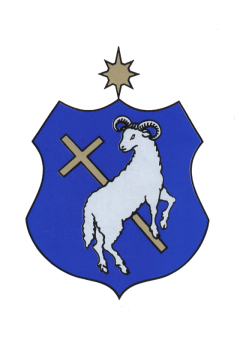 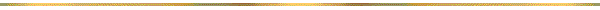 SZIGETSZENTMIKLÓS VÁROS 
ÖNKORMÁNYZATA 
KÉPVISELŐ-TESTÜLETÉNEK9/2023. (III.21.) ÖNKORMÁNYZATI RENDELETEaz önkormányzati intézményekben folyó munkahelyi étkeztetésről szóló 15/2011. (IV.28.) önkormányzati rendelet módosításárólSzigetszentmiklós Város Önkormányzat Képviselő-testülete az Alaptörvény 32. cikk (2) bekezdésében meghatározott eredeti jogalkotói hatáskörében, a Magyarország helyi önkormányzatairól szóló 2011. évi CLXXXIX. törvény 10. § (2) bekezdésében meghatározott feladatkörében eljárva a következőket rendeli el:1. §Az önkormányzati intézményekben folyó munkahelyi étkeztetésről szóló 15/2011 (IV.28.) önkormányzati rendelet 2. melléklete helyébe az 1. melléklet lép.2. §Ez a rendelet 2023. május 1-jén lép hatályba.ZÁRADÉKSzigetszentmiklós Város Önkormányzatának Képviselő-testülete ezen rendeletét 2023. március 20. napján alkotta, 2023. március 21. napján kihirdetésre került. dr. Szilágyi Anita
jegyző1. melléklet a 9/2023. (III.21.) önkormányzati rendelethez2. melléklet a 15/2011. (IV.28.) önkormányzati rendelethez Az önkormányzati intézményekben folyó munkahelyi étkeztetés és vendégebéd intézményi térítési díjaidr. Szilágyi Anita
jegyzőNagy János
polgármester(ABCDEFG1Intézménytípusétkezőktízóraiebédrezsi-költségÖsszesen/ Nettó nyersanyagnormaTérítési díj/Ft
(kerekítve))2Bölcsődékmunkahelyi étkezés17154221793111802Bölcsődékvendégebéd542681122415553Óvodákmunkahelyi étkezés17154221793111803Óvodákvendégebéd542681122415554Iskolákmunkahelyi étkezés17154221793111804Iskolákvendégebéd54268112241555